УТВЕРЖДАЮ:Глава администрации Красногвардейского района.Н. Бровченко2019 г.УТВЕРЖДАЮ:Директор ОГБУ «Центр молодежных инициатив»А.Н. Попов 2019 г.СОГЛАСОВАНО:Заместитель начальника департамента внутренней и кадровой политики Белгородской области - начальник управления молодежной политики области	ВтВт-Пватне	в«	2019	г.iv 'СОГЛАСОВАНО:Заместитель начальника
департамента внутренней и
кадровой политики
Белгородской области -начальник упрадашия^культурыский019 г.Положениео проведении областного молодежного образовательного форума«Чайка»Общие положения Настоящее положение определяет цель, задачи, порядок организации и проведения, программу, участников и условия участия в областном молодежном образовательном форуме «Чайка» (далее - Форум). Организаторами Форума являются: ОГБУ «Центр молодежных инициатив»; администрация Красногвардейского района Белгородской области; управление молодежной политики Белгородской области; при поддержке управления культуры Белгородской области.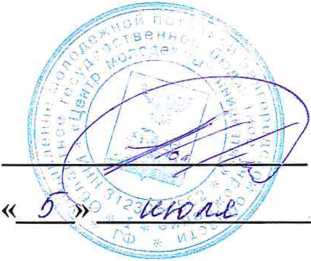 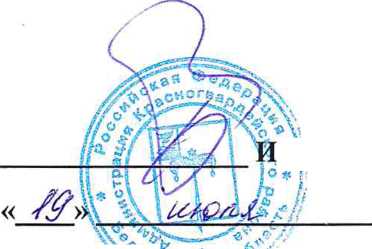 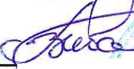 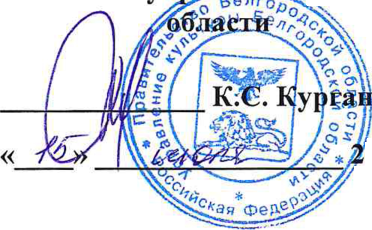 2. Цель и задачи Форума Цель Форума - создание условий для самореализации творческих молодых людей для дальнейшей профессиональной деятельности в сфере культуры, а также создание молодежных профессиональных сообществ в данной сфере. Задачи Форума: формирование мировоззрения и развитие компетенций молодых людей посредством дополнительного образования; организация в рамках Форума образовательных конференций, соревнований, мастер-классов, встреч с экспертами по тематическим направлениям и проектной деятельности; презентация и популяризация образовательных программ и проектов в сфере культуры; содействие профориентации и карьерным устремлениям молодежи; взаимодействие с общественными организациями и движениями; вовлечение молодежи в занятие творческой деятельностью.Организационный комитет Общее руководство подготовкой и проведением Форума осуществляет организационный комитет Форума (далее - Оргкомитет), согласно Приложению № 1. Оргкомитет создается на период подготовки и проведения Форума для достижения цели и решения поставленных задач. В состав Оргкомитета входят председатель, заместитель председателя и члены Оргкомитета. Оргкомитет имеет право: привлекать экспертов к организации и проведению мероприятий Форума; привлекать партнеров и спонсоров к организации и проведению мероприятий Форума; формировать экспертные комиссии для отбора участников; вносить изменения в программу Форума. Решения, принимаемые Оргкомитетом в рамках своей компетенции, обязательны для исполнения участниками, кураторами, гостями, а также всеми лицами, задействованными в организационноподготовительной работе Форума.24. Сроки и место проведения Форума Форум пройдет с 9 по 13 сентября 2019 года на территории детского оздоровительного лагеря «Чайка» Красногвардейского района села Веселое.5. Программа Форума Форум проводится по четырем тематическим направлениям: молодые вокалисты и музыканты; молодые художники, уличные художники, мастера декоративноприкладного искусства; молодые актеры театра и кино, режиссеры; молодые танцоры, хореографы-постановщики.Программа работы Форума	включает:	образовательныеи дискуссионные площадки,	выступления	и	мастер-классы экспертови гостей по тематическим направлениям, творческие кейсы и культурные мероприятия.Участники и порядок участия в ФорумеУчастниками Форума являются:молодые люди в	возрасте от	14	до 20	лет на моментрегистрации, проживающие на территории Белгородской области, относящиеся к следующим группам: студенты 1 -4 курсов профессиональных образовательных организаций (наличие профильного обучения в направлениях Форума не обязательно); студенты 1-2 курсов образовательных организаций высшего образования (наличие профильного обучения в направлениях Форума не обязательно).молодые люди в	возрасте от	18	до 20	лет на моментрегистрации, проживающие на территории других регионов. относящиеся к следующим группам: студенты 4-х курсов профессиональных образовательных организаций (наличие профильного обучения в направлениях Форума не обязательно); студенты 1-2 курсов образовательных организаций высшего образования (наличие профильного обучения в направлениях Форума не обязательно).3 Для участия в Форуме каждый претендент должен обязательно выполнить следующие условия: Пройти регистрацию на сайте в сети «Интернет» https://myrosmol.ru. «Росмолодежь» и подать заявку (через личный кабинет пользователя «Росмолодежь») на мероприятие - областной молодежный образовательный форум «Чайка» путем заполнения анкеты участника. Подавая заявку на участие в Форуме, претендент дает согласие на обработку персональных данных. Заполнить Заявку по форме (Приложение № 2) и выслать ее на электронный адрес otdeltpip-cmi@yandex.ru; Оформить проект или проектную идею по форме (Приложение № 3) и выслать вместе с Заявкой на электронный адрес otdeltpip-cmi@yandex.ru; Записать видеоролик (продолжительность не более 1 минуты) по выбранному направлению, в котором будет показана творческая деятельность претендента.Пример: претенденты в направлении «Молодые вокалисты и музыканты» записывают видеоролик, в котором исполняют отрывок из вокального или инструментального произведения/«сведения» музыкальных треков/работу в звукорежиссуре и т.д.претенденты	в	направлении	«Молодые танцоры, хореографы-постановщики» записывают видеоролик, в котором исполняют отрывок из классической или современной хореографии/осуществляют постановку хореографического номера.претенденты	в	направлении	«Молодые актеры театра и кино,режиссеры» записывают	видеоролик, в котором исполняют отрывок любоготеатрального жанра/художественного произведения: проза/ стихотворение/ оригинальный жанр/режиссерская работа и т.д.претенденты	в	направлении	«Молодые художники, уличныехудожники, мастера декоративно-прикладного искусства» записывают видеоролик, где демонстрируют свои работы в сфере изобразительного искусства и декоративно-прикладного искусства.Данные ролики выслать на электронный адрес otdeltpip-cmi@yandex.ru. Вступить в официальную группу Форума в социальной сети ВКонтакте https://vk.com/forumchaykabel. Отбор участников проводит Оргкомитет совместно с куратором по каждому тематическому направлению на основании выполненных условий п. 6.2. Положения Форума.4 По итогам отбора претендент получает от «Росмолодежь» информационное письмо с результатом рассмотрения своей заявки на участие. Информационное письмо направляется каждому претенденту на адрес электронной почты, указанной при регистрации на сайте https://myrosmol.ru «Росмолодежь», в случае как положительного, так и отрицательного решения. Подтверждением участия в Форуме в качестве участника является принятие приглашения посредством перехода по ссылке «Принять» в полученном претендентом информационном письме. После принятия приглашения, Оргкомитет будет созваниваться с каждым заявленным участником Форума. Претендент становится полноправным участником Форума только после того, как ему поступил звонок и его кандидатура была одобрена в телефонном режиме. В томслучае, если сроки подходят к завершению, а звонка так и не поступило, каждому претенденту необходимо самостоятельно позвонить в Оргкомитет и уточнить момент согласования его кандидатуры. В рамках Форума пройдет грантовый конкурс. Участники заявляют собственные готовые проекты (идеи), либо объединяются в группы, дорабатывают (при необходимости) идеи в процессе Форума и представляют на защиту экспертной комиссии готовый проект (идею).^участие в грантовом конкурсе - обязательное условие. Лучшие проекты получат денежные призы на их реализацию. Общая сумма грантовой поддержки составляет 300 ООО рублей. Трансфер участников до места проведения Форума 9 сентября 2019 года до 11-00 часов и обратно 13 сентября до 10-30 часов осуществляется самостоятельно, либо за счет направляющей стороны. В день прибытия на Форум все участники проходят инструктаж по технике безопасности, подписывают письменное согласие соблюдать правила пребывания на Форуме (Приложение № 4). Каждый участник Форума должен иметь личное снаряжение и документы (Приложение № 5).Финансирование ФорумаРасходы по созданию инфраструктуры, организации образовательных и спортивно-культурных программ, общих мероприятий, питания, проживания, а также обеспечения необходимым инвентарем5и атрибутикой производятся за счет организаторов Форума, партнеров и спонсоров.Заключительные положения Оргкомитет Форума находится по адресу:	г.	Белгород,ул. Студенческая 17а, ОГБУ «Центр молодежных инициатив», каб. 204, контактное лицо: Колмакова Юлия Сергеевна, Богута Богдан Эдуардович, Наплёкова Оксана Алексеевна, тел. +7 (4722) 25-73-64, адрес электронной почты: otdeltpip-cmi@yandex.ru. Оргкомитет имеет право на внесение изменений в настоящее Положение.6Приложение 1Состав Оргкомитета областного молодежного образовательного форума «Чайка»7Приложение 2Заявкаучастника областного молодежного образовательного форума «Чайка»Настоящим даю согласие на обработку моих персональных данных, а именно - совершение действий, предусмотренных п. 3 ч. 1 ст. 3 Федерального закона от 27.07.2006 № 152-ФЗ «О персональных данных», содержащихся в настоящей заявке, с целью организации моего участия в Конкурсе на соискание гранта на реализацию творческого проекта. В случае признания меня победителем или лауреатом Конкурса даю согласие на информирование общественности о победителях и лауреатах Конкурса и их проектах, а также использование представленных текстов, графических изображений, фото- и видеоматериалов. Достоверность информации (в том числе документов), представленной в составе заявки на участие в Конкурсе на соискание гранта на реализацию творческого проекта, подтверждаю.« »2019 г. /	(подпись / фамилия и инициалы)КАРТА ПРОЕКТАПриложение 3Продолжительность проекта (в месяцах)Начало реализации проекта (день, месяц, год) Окончание реализации проекта (день, месяц, год)Полная стоимость проекта (в рублях Имеющаяся сумма (в рублях)Запрашиваемая сумма (в рублях)Аннотация проекта (не более 1/3 страницы)9Цель проекта (по принципу smart: значимая, измеримая, конкретная, достижимая, ограниченная во времени)	Способ достижения цели проекта (способ реализации проекта, ведущий к достижению цели)	Ожидаемый результат реализации проектаТребования к результату проекта(Количественные и качественные показатели, за счет выполнения которых планируется получить заявленный результат проект и достичь цели проекта)	Календарный план реализации проекта (основные мероприятия)Смета расходов* Указать (средства гранта/собственные средства/либо иные источники)10Приложение 4ПРАВИЛА ПРЕБЫВАНИЯ на областном молодежном образовательном форуме «Чайка»Общие положения Все участники областного молодежного образовательного форума «Чайка» (далее - Форум), входящие в состав приглашенных делегаций, обязаны знать и соблюдать программу и настоящие «Правила пребывания» (далее Правила). Перед началом проведения Форума все участники должны расписаться в анкете на знание настоящих Правил и ответственности за свою жизнь и здоровье, сохранность имущества.И. Проживание на территории Форума Во время проведения Форума запрещается:приносить, хранить, употреблять и распространять наркотические вещества и любые спиртные напитки, включая пиво;изменять местонахождения оборудования на мероприятиях, проводимых на Форуме, и мешать участию в них других делегаций и команд;курить;нарушать нормы поведения в общественных местах.Участники Форума должны:быть взаимовежливыми и дисциплинированными;присутствовать на обязательных мероприятиях, проводимых на Форуме (зарядка, учебные занятия, утренние и вечерние построения);распределить обязанности в каждом направлении в целях создания нормальных бытовых условий для работы направления;выполнять распоряжения кураторов, модераторов и оргкомитета, администрации Форума, связанные с организацией проживания, дисциплиной и выполнением программы Форума;принимать участие в учебных занятиях и программах, проводимых на Форуме;постоянно носить личную визитку/бейдж, выданный администрацией Форума;соблюдать правила личной гигиены, следить за чистотой и порядком вотведенном	помещении, стирать личные вещи только в специально отведенныхместах;соблюдать меры безопасности при пользовании острыми предметами, специальным снаряжением, открытым огнем;не употреблять в пищу испорченные продукты, дикорастущиерастения, не	пить загрязненную и некипяченую воду из водоема;работу у костра, снятие и установку котлов на кострище производить в рукавицах;справлять естественные надобности в отведенных для этого местах;11спать в отведенных помещениях с 23.30 до 07.30 часов. В этот период запрещается громко разговаривать, петь, играть на музыкальных инструментах, кричать, совершать иные действия, вызывающие шум.Участники Форума не имеют права:размещаться на территории без разрешения администрации Форума; пользоваться открытым огнем на территории Форума, разводитькостры и использовать приборы с открытым огнем без разрешения администрации Форума;нарушать границы частных владений, примыкающих к территории Форума;портить и уничтожать зеленые насаждения, природные и архитектурные сооружения на территории Форума и прилегающей к ней территории;покидать самовольно территорию Форума;употреблять ненормативную лексику;покидать место проведения Форума в ночное время.Участники Форума имеют право:делать все, что не запрещено, или не ограничено данными Правилами или действующим законодательством;принимать участие во всех мероприятиях, проводимых на Форуме;быть достойным представителем своей делегации.III. Меры безопасности и ответственность участниковВо время проведения учебных занятий и участия в мероприятиях Форума участники должны соблюдать меры безопасности и выполнять все распоряжения куратора или модератора.При передвижении по дорогам общего пользования участники должны соблюдать правила дорожного движения.Во время выхода на местность оставлять мусор можно только в специально отведенных местах. В случае ЧП участники Форума обязаны оказать помощь пострадавшему, сообщить о ЧП куратору группы (администрации Форума), транспортировать пострадавшего самостоятельно или с помощью других участников или спасателей в медпункт Форума.При отъезде с территории Форума участники направления обязаны навести порядок на месте своего проживания. Участники и организаторы Форума несут материальную ответственность за причиненный оборудованию и снаряжению Форума материальный ущерб, его потерю, а также ущерб, причиненный имуществу, строениям и зеленым насаждениям лагеря.Участники Форума, нарушившие настоящие Правила, исключаются из числа участников Форума и выдворяются в ближайший населенный пункт, с. Безлюдовка, откуда самостоятельно направляются к местам постоянного проживания (при однократном нарушении правил раздела 2.1, за трехкратное нарушение правил остальных разделов, или по решению администрации Форума).С настоящими Правилами ознакомлен(а) 	 (	)подпись	расшифровка12Приложение 5Пакет документов участника, необходимых для пребывания на областном молодежном образовательном форуме «Чайка» Ксерокопия паспорта Ксерокопия страхового медицинского полиса Медицинская справка 079у Справка СЭС Проект (в печатном и электронном виде)Личное снаряжение участника для пребывания на областном молодежном образовательном форуме«Чайка» Теплые вещи Сменная одежда Тапочки Спортивный костюм Кроссовки Обувь для смены Средства личной гигиены Кружка ФлешкаМобильный телефон11 .Ноутбук (по возможности)ПауэрбанкВещи, которые вам понадобятся в рамках работы творческого направления (музыкальный инструмент, краски, кисти, мольберт, нитки, ткани, ноты, книги, альбомы и пр.)Сладости для радости (по желанию)13Председатель Организационного комитетаПредседатель Организационного комитетаПоповАлександр НиколаевичДиректор ОГБУ «Центр молодежных инициатив»Сопредседатели Организационного комитетаСопредседатели Организационного комитетаБровченко Игорь НиколаевичГлава администрации Красногвардейского районаИвашевВладимир ВитальевичЗаместитель начальника департамента внутренней и кадровой политики области - начальник управления молодежной политики областиКурганский Константин СергеевичЗаместитель начальника департамента внутренней и кадровой политики области - начальник управления культуры Белгородской областиЧлены Организационного комитетаЧлены Организационного комитетаТарановаНаталья ВладимировнаНачальник управления образования Красногвардейского районаВалуйскихНаталья ВладимировнаНачальник управления культуры Красногвардейского районаСтоцкаяЛилия ВикторовнаНачальник отдела по делам молодежи, физической культуры и спорта Красногвардейского районаАлексенко Алексей ПетровичДиректор МАУ «Оздоровительный Лагерь «Чайка»Глущенко Оксана ВасильевнаЗаместитель начальника управления - начальник отдела искусства, учебных заведений и музейного дела управления культуры областиЦапкинаЛюдмила ЮрьевнаЗаместитель директора по организационно-массовой и творческой работе ОГБУ «Центр молодежных инициатив»Наплёкова Оксана АлексеевнаЗаместитель начальника отдела творческих проектов и программ ОГБУ «Центр молодежных инициатив»Колмакова Юлия СергеевнаСпециалист по работе с молодежью отдела творческих проектов и программ ОГБУ «Центр молодежных инициатив»БогутаБогдан ЭдуардовичСпециалист по работе с молодежью отдела творческих проектов и программ ОГБУ «Центр молодежных инициатив»СмотровАлександр ВикторовичНачальник отдела технического обеспечения мероприятий ОГБУ «Центр молодежных инициатив»1.ФИО2.Пол3.Дата рождения4.Полных лет на момент проведения Форума5.Муниципальное образование/регион6.Место регистрации7.Г ражданство8.Место фактического проживания9.Ссылки на социальные сети10.Наименование учебного заведения11.Курс, факультет (класс)12.Контактный телефон13.E-mail14.Направление Форума15.Название проекта (проектной идеи)16.Есть ли аллергия? На что?17.Наличие группы инвалидности18.Достижения19.Размер одежды20.Участие в деятельности общественных объединений21.Дополнительное образованиеНазваниепроектаРуководительпроектаРуководительпроектаФ.И.О. (указать полностью) автора или руководителя проектаФ.И.О. (указать полностью) автора или руководителя проектаКомандапроекта(Ф.И.О.,функциональныеобязанностиосновныхисполнителейпроекта)1.2.3.1.2.3.Актуальность (решаемые общественно значимые проблемы и /или потребность впродукте и услуге, не более 1 стр.)Описание проектаОсновные целевые группы, на которые направлен проект№Требования к результату проекта№МероприятиеСроки начала и окончания (дд.мм.гт)Количественные показатели№п/пНаименованиеЕд.измеренияКол-воЦенаруб.Суммаруб.Источникфинансирования*Итого: